Offene Fragen digital (Fachpraktiker*innen)
„Rechtsgeschäfte“Aufgabe: Bitte beantworten Sie die nachfolgenden Fragen mit Hilfe der Wortwolke.

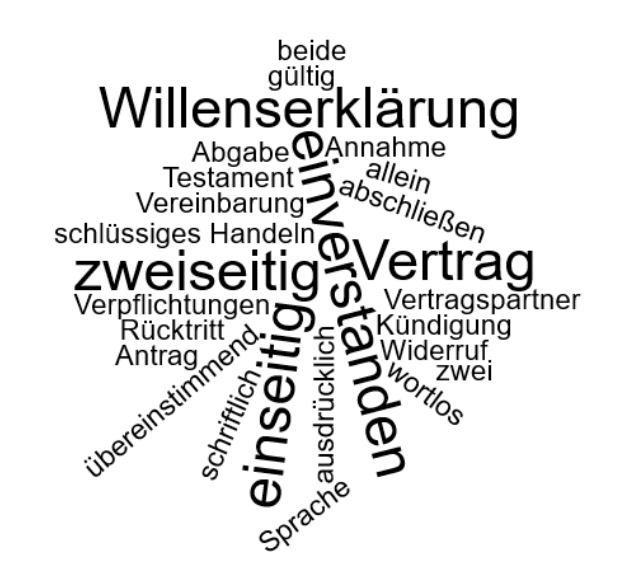 1. Wodurch entstehen Rechtsgeschäfte?


2. Nennen Sie bitte zwei Beispiele für Rechtsgeschäfte.





3. Erklären Sie bitte die Begriffe „ausdrückliche Erklärung“ und „schlüssiges Handeln“ anhand von Beispielen.


4. Wodurch unterscheiden sich einseitige von zweiseitigen Rechtsgeschäften?


5. Nennen Sie jeweils drei Beispiele für einseitige und zweiseitige Rechtsgeschäfte.


6. Wodurch kommt ein Vertrag zustande?

